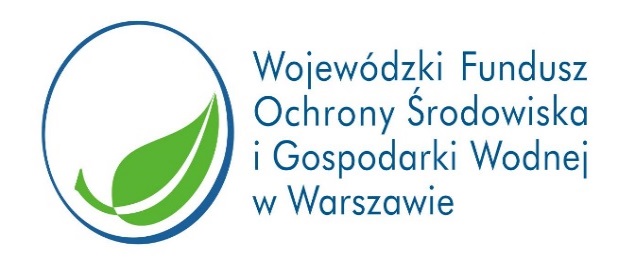 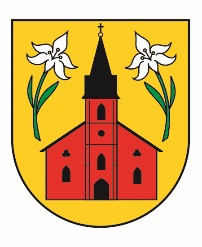 Modernizacja oświetlenia ulicznego 
w Gminie Miastków Kościelny dofinansowana przez Wojewódzki Fundusz Ochrony Środowiska i Gospodarki Wodnej w Warszawie, w formie pożyczki w kwocie 200 000 zł. 